Math 158 – Linear ModelsSpring 2018Jo HardiniClicker QuestionsReview1. The p-value is defined as:(a) The probability that H0 is true.(b) The probability that H0 is true given the observed data.(c) The probability of observing the data.(d) The probability of observing the data given H0 is true.(e) I’ve never encountered the definition of the p-value.Review2. In order to draw a causative conclusion, we typically need:(a) a randomization experimental design(b) a random sample(c) a very large sample(d) a good theory for why the causation should exist(e) I have no ideaReview3. Power is:(a) The probability that H0 is true.(b) The probability that H0 is false.(c) The probability of observing our data.(d) The probability of rejecting H0.(e) I know power is good, but I can’t remember why.SLR4. True or False:The equation y = 5x + 2represents the equation of a line with slope 2.(a) True.(b) False.SLR5. True or False:The lines y = 3x + 6 andy = -1/3x + 2are perpendicular.(a) True(b) FalseSLR6.  Does the equation 12x - 8y + 4 = 0determine a linear function of x?(a) It does determine a linear function.(b) It does not determine a linear function.SLR7a. Consider switching the roles of X and Ymodel 1:  Y ~ Xmodel 2:  X ~ Y(a) b1(model1) = b1(model2)(b) b1(model1) = 1 / b1(model2) (c) b1(model1) =  - 1 / b1(model2)(d) b1(model1) =  - b1(model2)(e) b1(model1) ≠ b1(model2)SLR7b. If the null hypothesis (that β1=0) is true (and b1=0), our SSE reduces to:(a) ∑ (i - ) 2(b) ∑ (Yi – i) 2(c) ∑ (Yi - ) 2SLR8. The regression technical conditions include:(a) The Y variable is normally distributed(b) The X variable is normally distributed(c)  The residuals are normally distributed(d) The slope coefficient is normally distributed(e) The intercept coefficient is normally distributedSLR9. What happens if the technical assumptions are violated?(a) The inference goes askew.(b) The line doesn’t fit.(c) The sample isn’t representative.(d) It isn’t appropriate to draw a causation conclusion.SLR10. Other than SLR, how can we evaluate the relationship betweenbelonging to a Greek organization and GPA?(a) chi-squared test of independence(b) t-test for comparing means of independent groups(c) t-test for comparing means of dependent groups(d) z-test for comparing means of independent groups(e) chi-squared test of goodness-of-fit SLR11. To test if there is convincing evidence that the slope of the regression line between debt and income is different from zero, what are the appropriate hypotheses?(a) H0: b0 = 0 Ha: b0 ≠ 0(b) H0: b1 = 0 Ha: b1 ≠ 0(c) H0: β0 = 0 Ha: β0 ≠ 0(d) H0: β1 = 0 Ha: β1 ≠ 0SLR12. Which of the below is the correct? (to assess a negative relationship between absences and GPA)Coefficients:              Estimate Std. Err 	t-val 	Pr(>|t|)(Inter) 	3.47 		0.42 	8.35 	7.8e-09Absences 	-0.016 	0.01 	-1.9	0.068 (a) H0:b1=0 Ha:b1≠0 p-value=0.068(b) H0:β1=0 Ha:β1 < 0p-value = 0.068/2 = 0.034(c) H0:β1=0 Ha:β1 ≠ 0p-value = 0.068/2 = 0.034(d) H0:b1=0 Ha:b1 < 0 p-value = 0.068/2 = 0.034(e) H0:β1=0 Ha:β1 ≠ 0 p-value=7.8x10-9SLR13. We created a 95% confidence interval for the mean GPA given 10 absences to be (3.20, 3.42).  What is the correct interpretation?(a) There is a 95% chance that the mean GPA of students with 10 absences is between 3.20 and 3.42.(b) 95% of GPA averages (for students with 10 absences) are between 3.20 and 3.42.(c) 95% of GPAs (for students with 10 absences) are between 3.20 and 3.42.(d) We are 95% confident that the true mean GPA (for students with 10 absences) is between 3.20 and 3.42.(e) 95% of our intervals will have a mean GPA between 3.20 and 3.42.SLR14. We created a 95% prediction interval for an individual GPA given 10 absences to be (3, 3.62).  What is the correct interpretation?(a) There is a 95% chance that the mean GPA of students with 10 absences is between 3 and 3.62.(b) 95% of GPA averages (for students with 10 absences) are between 3 and 3.62.(c) 95% of GPAs (for students with 10 absences) are between 3 and 3.62.(d) We are 95% confident that the true mean GPA (for students with 10 absences) is between 3 and 3.62.(e) 95% of our intervals will have a mean GPA between 3 and 3.62.SLR15. A confidence interval for a mean response at Xh:(a) has a constant (width) for any value of Xh.(b) increases in width as Xh increases.(c) decreases in width as Xh increases.(d) increases in width as Xh gets farther from .(e) decreases in width as Xh gets farther from .SLR16. A prediction interval for an individual observation at Xh:(a) has a constant (width) for any value of Xh.(b) increases in width as Xh increases.(c) decreases in width as Xh increases.(d) increases in width as Xh gets farther from .(e) decreases in width as Xh gets farther from .SLR17.  R2 for the regression line for predicting GPA based on absences is 91.31%. 91.31% of(a) GPAs can be accurately predicted by absence.(b) variability in predictions of GPA is explained by absence.(c) variability in predictions of absences is explained by GPA.(d) variability in GPA is explained by absences.(e) variability in absences is explained by GPA.SLR18. Which SLR assumption is violated?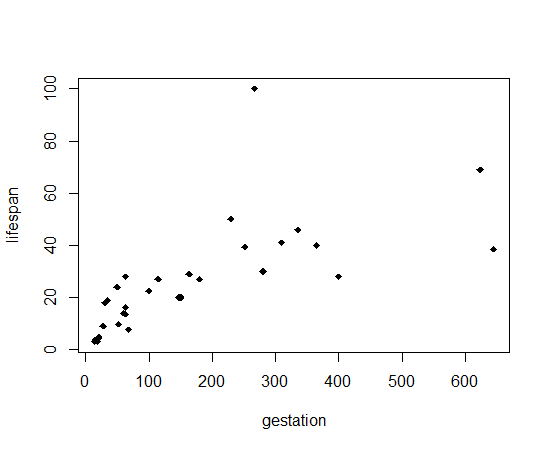 (a) linearity (b) constant variance of errors(c) independent errors(d) normal errors(e) outliersSLR19. Which SLR assumption is violated?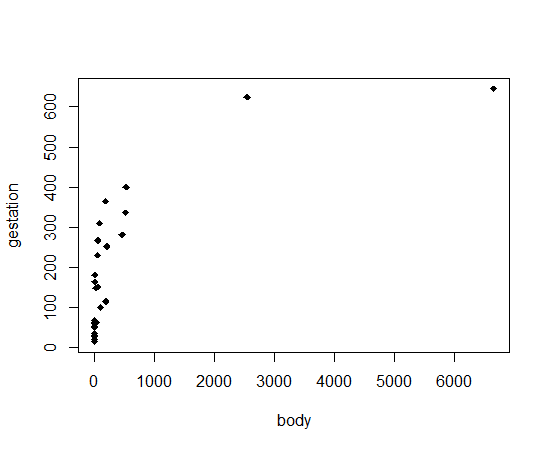 (a) linearity(b) constant errors(c) independent errors(d) normal errors(e) outliersSLR20. Which residuals are “best” ?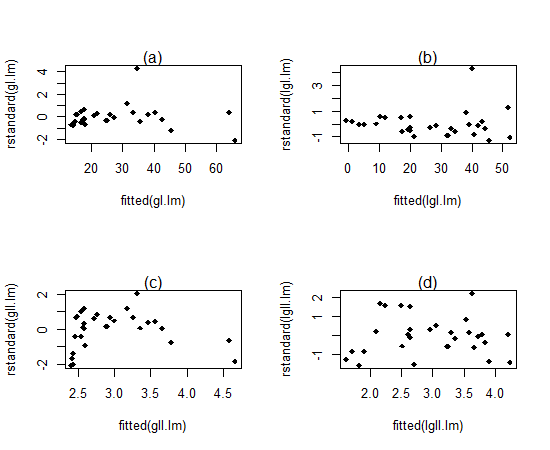 SLR21.  Why do we plot the residuals versus fitted instead of explanatory?(a) because the residuals are correlated with the fitted variable. (b) because the residuals are correlated with the explanatory variable (c) because we want to be able to extend the model to incorporate more variables(d) because the explanatory variable is a linear combination of the fitted valuesSLR22.  Why do we plot the residuals versus fitted instead of observed?(a) because the residuals are correlated with the fitted variable. (b) because the residuals are correlated with the observed response(c) because we want to be able to extend the model to incorporate more variables(d) because the observed variable is a linear combination of the fitted valuesSLR23. Consider the following regression model:If we go from X=20 to X = 40 in the model, we can interpret  as(a) E[Y] is larger by an amount of 20(b) median[Y] is larger by a factor of .(c) E[Y] is larger by an amount of .(d) median[Y] is larger by a factor of.SLR24. Consider the following regression model:If we go from X=20 to X = 40 in the model, we can interpret  as(a) E[Y] is larger by an amount of 20(b) median[Y] is larger by a factor of .(c) E[Y] is larger by an amount of .(d) median[Y] is larger by a factor of.SLR25. Consider the following regression model:If we go from X=20 to X = 40  in the model, we can interpret  as(a) E[Y] is larger by an amount of 20(b) median[Y] is larger by a factor of .(c) E[Y] is larger by an amount of .(d) median[Y] is larger by a factor of.SLR26. Consider the following regression model:If we go from X=20 to X = 40 in the model, we can interpret  as(a) E[Y] is larger by an amount of 20(b) median[Y] is larger by a factor of .(c) E[Y] is larger by an amount of .(d) median[Y] is larger by a factor of.SLR27. The intercept in the multiple regression model a. should be excluded if one explanatory variable has negative values. b. determines the height of the regression line. c. should be excluded because the population regression function does not go through the origin. d.is statistically significant if it is larger than 1.96. SLR28. The local utility company surveys 101 randomly selected customers. For each survey participant, the company collects the following: annual electric bill ($) and home size (sq ft). What is the 99% confidence interval for the slope of the regression line?(A) 0.25 to 0.85 
(B) 0.02 to 1.08 
(C) -0.08 to 1.18 
(D) 0.20 to 1.30 
(E) 0.30 to 1.40 SLR29. The confidence interval for a single coefficient in a multiple regression a. makes little sense because the population parameter is unknown. b. should not be computed because there are other coefficients present in the model. c. contains information from other hypothesis tests (here only ). d. should only be calculated if the regression R2 is large.Linear Algebra30. Calculate  (a) (b) (c) (d) None of the above(e) This matrix multiplication is impossibleLinear Algebra31. If A and B are both 2x3 matrices, which of the following is not defined?(a) A+B(b) AtB(c) BA(d) ABt(e) More than one of the aboveLinear Algebra32. If A =  and B = , what is the (3,2)-entry of AB?(a) 0(b) 1(c) 3(d) 4(e) 8Multiple Linear Regression33. Which of the below correctly describes the roles of variables in this regression model?Est 			SE 		t value 	Pr(>|t|)(Intercept) 	197.96 		59.20 	3.34     0.0058volume 	0.71 		0.06 	11.67 	0.0000coverpb 	-184.05 	40.49 	-4.55 	0.0007(a) response: weight explanatory: volume, paperback cover(b) response: weight explanatory: volume, hardcover cover(c) response: volume explanatory: weight, cover type(d) response: weight explanatory: volume, cover typeMLR34. An econometrician is interested in evaluating the relation of demand for building materials to mortgage rates in LA and SF. Y = 10 + 5X1 + 8X2where	X1 = mortgage rate in %X2 = 1 if SF, 0 if LAY = demand in $100 per capitaholding constant the effect of city, each additional increase of 1% in the mortgage rate would lead to an estimated average ________ in the mean demand.(a) predicted $500 more per capita(b) predicted $500 less per capita(c) predicted $5 more per capita(d) predicted $5 less per capitaMLR35. Referring to Y = 10 + 5X1 + 8X2where	X1 = mortgage rate in %X2 = 1 if SF, 0 if LAY = demand in $100 per capitathe effect of living in LA rather than SF is a ________ demand by an estimated ________ holding the effect of mortgage rate constant.(a) larger; $800 per capita(b) smaller; $800 per capita(c) larger, $8 per capita(d) smaller, $8 per capitaMLR36. Referring to Y = 10 + 5X1 + 8X2where	X1 = mortgage rate in %X2 = 1 if SF, 0 if LAY = demand in $100 per capitathe fitted model for predicting demand in LA is ________.(a) 10 + 5X1(b) 10 + 13X1(c) 15 + 8X2(d) 18 + 5X1MLR37. Referring to Y = 10 + 5X1 + 8X2where	X1 = mortgage rate in %X2 = 1 if SF, 0 if LAY = demand in $100 per capitathe fitted model for predicting demand in SF is ________.(a) 10 + 5X1(b) 10 + 13X1(c) 15 + 8X2(d) 18 + 5X1MLR38. A dummy variable (0,1) is used as an explanatory variable in a regression model when:(a) the variable involved is numerical.(b) the variable involved is categorical.(c) a quadratic relationship is suspected.(d) when two explanatory variables interact.MLR39. If a categorical explanatory variable contains three categories, then _________ dummy variable(s) will be needed to uniquely represent these categories.(a) 1(b) 2(c) 3(d) 4MLR40. An interaction term in a multiple regression model may be used when:(a) the coefficient of determination is small.(b) there is a quadratic relationship between the response and explanatory variables.(c) neither one of two explanatory variables contribute significantly to the regression model.(d) the relationship between X1 and Y changes for differing values of X2.MLR41. Referring to Y = 10 + 5X1 + 8X2where	X1 = mortgage rate in %X2 = 1 if SF, 0 if LAY = demand in $100 per capitato test whether there is a location effect on demand, one would use:(a) an F test on the significance of the whole regression model.(b) a t test on the significance of β1.(c) a t test on the significance of β2.(d) None of the above.MLR42. The F statistic for testing the entire regression model can be expressed as:(a) SSR/SSE.(b) MSE/MSR.(c) MSR/MSE.(d) MSR/SST.MLR43. The adjusted R2 is "adjusted for" the:(a) number of predictors only.(b) sample size only.(c) number of predictors and the sample size.(d) None of the above.MLR44. In a multiple regression model, which of the following is correct regarding the value of the adjusted R2?(a) It can be negative.(b) It must be positive.(c) It must be larger than the coefficient of multiple determination (R2).(d) It can be larger than 1.MLR 45. Which of the following is NOT an assumption for the multiple regression model?(a) Positive autocorrelation of error terms.(b) Normality of error terms.(c)	 Independence of error terms.(d) Constant variation of error terms.(e) At any combination of values of the explanatory variables, the error terms have a mean of 0. MLR46. It is often a good idea to compute R2adj, the adjusted R2, rather than just R2. This is done in order to(a) avoid overestimating the importance of the explanatory variables.(b) correct any problems that may arise from any of the model assumptions being violated.(c) avoid having a multiple regression model that contains too many variables.(d) avoid conducting t tests for each explanatory variable.MLR47. An application of the multiple regression model generated the following results involving the F test of the overall regression model: p-value = 0.0012, R2 = 0.67, s = 0.076. The null hypothesis, which states that none of the explanatory variables are significantly related to the response variable, should be rejected, at the 0.05 level of significance.		A)	True		B)	FalseMLR48. Which test should be used to test the significance of the higher order terms (and )?H0: Ha: At least one of  and  does not equal 0. 		A)	the overall F test.		B)	the R2		C)	the nested F test.		D)	the t test.MLR49.  In a nested F test, the reduced model corresponds to the null hypothesis being true.(a) True(b) FalseMLR50.  In a nested F test, the full model corresponds to the alternative hypothesis being true.(a) True(b) FalseMLR51. Each of the following linear hypothesis can be tested using the nested F-test with the exception of (a) β2 = 1 and β3 = β4 / β5(b) β2 = 0(c) β1 + β2 = 1 and β3 = -2β4(d) β0 = β1 and β1 = 0MLR52.  Regressing Y on 100 explanatory variables X1, X2, …, X100, R2  = 0.87. What is the most appropriate way to interpret R2?(a) 87 of the explanatory variables in the model are capable of accurately predicting Y.(b) We will accurately predict Y 87% of the time.(c) 87 of the explanatory variables are statistically significant, while the remaining 13 variables should be removed from the model.(d) 87% of the variation in the response variable can be explained by the explanatory variables.MLR53. Based on data from 9 days, a multiple regression was fit to the Dow Jones Index on the following 7 explanatory variables:i. high tempii. low tempiii. 1 if sunny iv. 1 if Yankees won v. # runs Yankees scoredvi. 1 if Mets wonvii. # runs Mets scoredWhat do you think of R2?(a) It will be low because none of the variables are likely to predict the Dow.(b) It will be high because that combo of variables is likely to predict the Dow.(c) It will be low for other (mathematical) reasons.(d) It will be high for other (mathematical) reasons.MLR54. In case of multiple regression the _______________ is the proportion of variation in the response variable  that is explained by the combination of explanatory variables.(a) coefficient of correlation(b) coefficient of partial determination(c) coefficient of regression(d) coefficient of multiple determination MLR55. The _______________measures the proportion of variation in the response variable that is explained by each explanatory variable holding all other explanatory variables constant.(a) coefficient of correlation(b) coefficient of partial determination(c) coefficient of regression(d) coefficient of multiple determination COINS:  $ ~ num coins, slope coef will be:(a) positive(b) negative(c) zero(d) can’t tellCOINS:  $ ~ low coins, slope coef will be:(a) positive(b) negative(c) zero(d) can’t tellCOINS:  $ ~ num coins + low coins, slope coef on low coins will be:(a) positive(b) negative(c) zero(d) can’t tell56. For a multiple regression model, the computer output shows that the simple correlation coefficient between the response variable and one of the explanatory variables is 0.99. This result indicates that most likely the problem of multicollinearity exists in this model.(a) TRUE(b) FALSEMLR57. Suppose that in a multiple regression the F is significant, but none of the t-ratios are significant. This means that:(a)  multicollinearity may be present(b)  residuals are not independent(c)  the regression is good(d)  a nonlinear model would be a better fit(e)  none of the aboveMLR58. All of the following are possible effects of multicollinearity EXCEPT:SE of coefficients may be larger than expectedthe signs of the coefficients may be opposite of what is expecteda significant F ratio with t ratios not significantremoval of one data point may cause large changes in the coefficient estimatesthe VIF is zeroMLR59.  For a quiz on 100 topics (you know nothing):Kelly knows 85 topics. Jamie knows 75 topics.  Parker knows 55 topics. Riley knows 45 topics. Who should you choose to help you answer the questions?(a) Kelly(b) Jamie(c) Parker(d) Riley(e) can’t tellMLR60.  Who do you want to choose next?Kelly knows 85 topics. Jamie knows 75 topics.  Parker knows 55 topics. Riley knows 45 topics. (a) Jamie(b) Parker(c) Riley(d) depends on overlap with Kelly(e) depends on overlap with Jamie, Parker, and RileyMLR61.  If you can pick two people, who do you pick?Kelly knows 85 topics. Jamie knows 75 topics.  Parker knows 55 topics. Riley knows 45 topics. (a) Kelly plus person who overlaps least(b) Kelly plus person who overlaps the most(c) The two with the least overlap(d) The two with the most overlap(e) The two who have the largest union.MLR62. Which of following is true?(a) Influential points always reduce R2.(b) High leverage points always reduce R2.(c) All outliers are influential points.(d) When the data set includes an influential point, the relationship between x and y is nonlinear.(e) None of the above.MLR63. Which of the below best describes the outlier?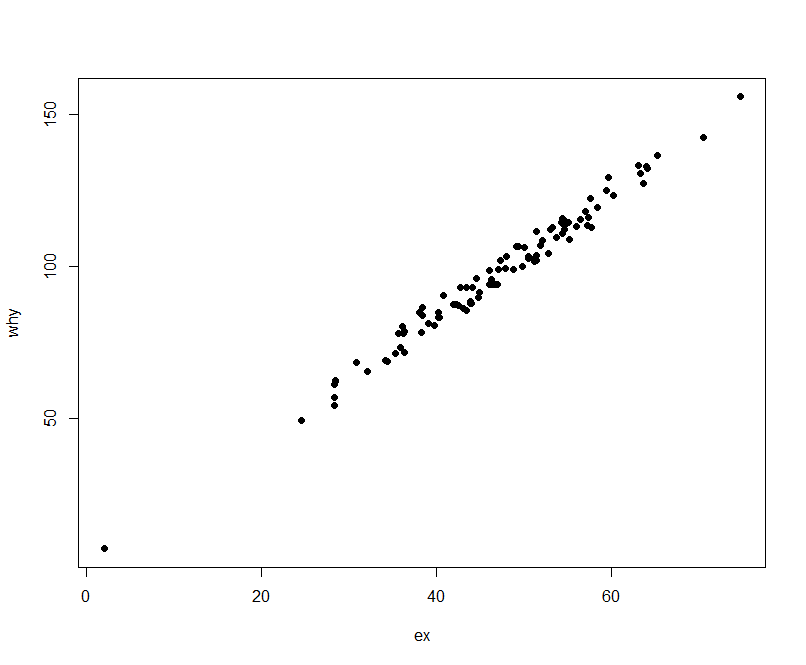 (a) influential(b) low leverage(c) high leverage(d) none of the aboveMLR64. Which of the below best describes the outlier?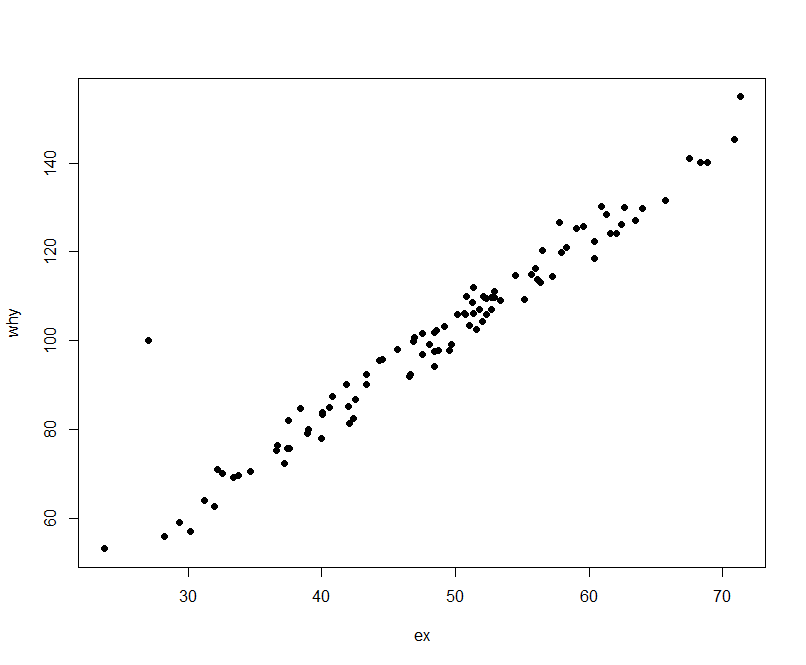 (a) influential(b) low leverage(c) high leverage(d) none of the aboveMLR65. 1 obs in top left, 25 each in bottom right.  r (correlation) is: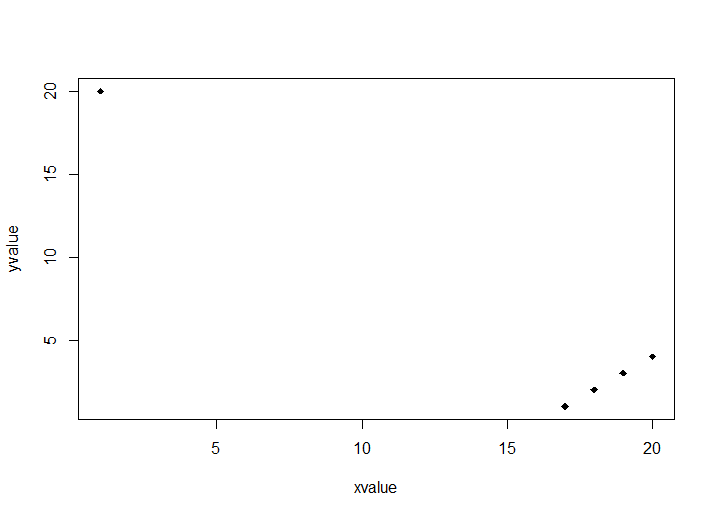 (a) 0.9-0.99(b) 0.7-0.89(c) 0.4-0.69(d) 0 – 0.39(e) < 0MLR65. Why does a case with large leverage have only the potential to be influential?(a) If the sample size is large, all outliers will be mitigated.(b) If the response at that point is consistent with the model given by the other points, the model won’t change.(c) It may influence the coefficients but not the residuals.(d) It doesn’t, high leverage points will always be influential.MLR66.  To check whether the i have homogeneous variance:(a) leverage plot(b) Cook’s Distance plot(c) DFBETAS plot(d) Residual plot(e) VIF plotMLR67.  To check whether the regression is being unduly influenced by the 11th observation.(a) leverage plot(b) Cook’s Distance plot(c) DFBETAS plot(d) Residual plot(e) VIF plotMLR68.  To check whether the regression on X3 is really linear (as the model states).(a) leverage plot(b) Cook’s Distance plot(c) DFBETAS plot(d) Residual plot(e) VIF plotMLR69.  Is there an observation that does not seem to fit the model?(a) leverage plot(b) Cook’s Distance plot(c) DFBETAS plot(d) Residual plot(e) VIF plotShrinkage Methods70. Recall that n is the size of the data set and p is the dimension of the coefficient vector.What is the size of the matrix that gets inverted in ridge regression?(a) p x p(b) n x n(c) np x np(d) n2 x n2Shrinkage Methods71. As λ  0 (in ridge regression or lasso)(a) RR coefficients  ∞(b) RR coefficients  0(c) RR coefficients  LS coefficientsShrinkage Methods72. As λ  ∞ (in ridge regression or lasso)(a) RR coefficients  ∞(b) RR coefficients  0(c) RR coefficients  LS coefficientsShrinkage Methods73.  The main motivation of ridge regression is that it:(a) minimizes bias(b) minimizes variance(c) minimizes (bias and variance)(d) maximizes bias(e) maximizes varianceShrinkage Methods74. The best procedure to assess multicollinearity is(a) to examine the correlation matrix. (b) to examine the pairs plot(c) to use the variance inflation factor. (d) to use ridge regression. Shrinkage Methods75.  The lasso outperforms ridge regression at the cost of an increase in model complexity.(a) Always(b) Sometimes(c) NeverShrinkage Methods76. Which of the following is associated with the procedure to get regression parameter estimates with smaller standard errors (a) piece-wise regression (b) polynomial regression (c) ridge regression (d) stepwise regression(e) lasso regression Smoothing77.  With step basis function, C0 through CK, (a) all K+1 functions can be used as explanatory variables.(b) any K functions can be used as explanatory variables(c) C1 through CK should be used as explanatory variables(d) any K-1 functions can be used as explanatory variables(e) C2 through CK should be used as explanatory variablesSmoothing78. In the step function model, how is  interpreted?  (On the basis function I(cj <= X < cj+1) .)(a) the value of Y over cj <= X < cj+1(b) the average value of Y over cj <= X < cj+1(c) the increase in Y from X < c1 to cj <= X < cj+1(d) the increase in average Y from X < c1 to cj <= X < cj+1Smoothing79.  In a polynomial model, what is the jth basis function?(a) X(b) X2(c) Xj-1(d) Xj(e) Xj+1Smoothing80.  What mathematics gives the needed information in order to perform inference for any basis function model?(a) calculus(b) Lagrange multipliers(c) linear algebra(d) some of the above(e) none of the aboveRegression Splines81.  Fitting separate polynomial models locally can be problematic because(a) the variability at the extremes is high(b) the higher order derivatives may not be continuous(c) the step function may not be continuous(d) the model can be numerically unstable because the explanatory variables are highly correlatedRegression Splines82.  T o fit a piecewise linear function with 3 knots, continuous at the nodes, one needs(A) 3 bases functions(B) 4 bases functions(C) 5 bases functions(D) 6 bases functions Regression Splines83.  How many degrees of freedom do we have left when fitting a cubic regression spline with K knots?(a) K(b) K + 3(c) K + 4(d) n – K (e) n – K – 4 Local Regression84.  Why is it difficult to extend local regression (loess) to higher dimension?(a) in high dimensions all points are far from one another(b) inverting matrices with p > 2 is computationally difficult(c) distance is difficult to compute in high dimensionsLocal Regression85. Tricubic weight function:(a) give decreasing (as a function of d(xi, x0) ) and non-zero weights for ALL values in training set(b) cannot be computed for s > 1 “proportion” of the data(c) can only be computed using Euclidean distance(d) can sometimes be negative(e) none of the aboveRegression equation:   Annual bill = 0.55 * Home size + 15Regression equation:   Annual bill = 0.55 * Home size + 15Regression equation:   Annual bill = 0.55 * Home size + 15Regression equation:   Annual bill = 0.55 * Home size + 15Regression equation:   Annual bill = 0.55 * Home size + 15PredictorCoefSE CoefTPConstant1535.00.00Home size0.550.242.290.024